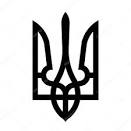 ОПОРНИЙ  ЗАКЛАД  ОСВІТИ«БИШІВСЬКИЙ АКАДЕМІЧНИЙ ЛІЦЕЙ»БИШІВСЬКОЇ СІЛЬСЬКОЇ РАДИ ФАСТІВСЬКОГО РАЙОНУ КИЇВСЬКОЇ ОБЛАСТІ(ОЗО «БИШІВСЬКИЙ АКАДЕМІЧНИЙ ЛІЦЕЙ»)ВУЛ.ЗАХИСНИКІВ УКРАЇНИ, 6  СЕЛО БИШІВ ФАСТІВСЬКОГО РАЙОНУ КИЇВСЬКОЇ ОБЛАСТІ 08072тел. (045 78 ) 2-11-96      bushivschool@ukr.net Витяг з протоколу №7від  20 грудня 2023 рокус. Бишівзасідання педагогічної радиГолова педагогічної ради:   Смужевич В.І.  Секретар: Смужевич В.І.Присутні  33 учителівПорядок деннийВибір та замовлення  посібників  для учнів 1 класу на 2024/2025 навчальний рік (доповідачі заступник директора з НВР Смужевич В.І., вчителі початкових класів, вчителі-предметники, бібліотекар Обухівська Н.П.)І. Слухали:Про вибір та замовлення  посібників  для учнів 1 класу на 2024/2025 навчальний рік  Смужевич В.І., заступника директора школи з НВР, яка інформувала педагогічний колектив про те, що відповідно  до Порядку проведення конкурсного відбору підручників (крім електронних) та посібників для здобувачів повної загальної середньої освіти і педагогічних працівників, затвердженого наказом Міністерства освіти і науки України від 21 вересня 2021 року № 1001 (зі змінами), зареєстрованим у Міністерстві юстиції України 11 листопада 2021 року за № 1483/37105 (далі – Порядок), на виконання наказу Міністерства освіти і науки України від 02 жовтня 2023 року № 1183 «Про проведення конкурсного відбору посібників для здобувачів повної загальної середньої освіти і педагогічних працівників у 2023-2024 роках (1 клас)» та з метою організації прозорого вибору закладами загальної середньої освіти посібників для 1 класу Нової української школи, що можуть видаватися за кошти державного бюджету  З 08   до 25  грудня 2023 року вчителі ознайомлювалися з електронними версіями оригінал-макетів   посібників на веб-сайті ІМЗО за наданим посиланням.Заслухавши та обговоривши  питання про вибір та замовлення  посібників   для учнів 1 класу на 2024/2025 навчальний рік, педагогічна рада Ухвалила:Схвалити  підручники для 1 класу в кількості  44  примірників для учнів та  2 примірників для вчителя   « Математика» навчальний посібник для 1 класу закладів загальної середньої освіти ( у 3-х частинах) ( авт..  Воронцова Т.В., Пономаренко В.С., Лаврентьєва І.В., Хомич О.Л.)«Українська мова. Буквар» навчальний посібник для 1 класу закладів загальної середньої освіти   ( авт. Пономарьова К.І. у 6-ти частинах)Передати результати вибору проектів підручників з кожної назви підручника в паперовому та електронному вигляді до відділу освіти                                                                      з  18  до 25  грудня 2023 року	          Оприлюднити результати вибору проектів підручників з кожної назви на сайті школи                                                                                                  	08 січня 2024 рокуВчителі-предметники ознайомлені:Людмила БОЙКО                                        Анжела ОЛІЙНИК  Інна ГОЛЕНКО                                           Людмила ПРИЛІПЕНКО                                          Тетяна ЛИМАР                                            Тетяна ТЕРНОВА                               Зоя МЕЛЬНИЧУК                                       Валентина ШПИРКА                                                                                  Заступник голови педагогічної ради                           Валентина СМУЖЕВИЧ